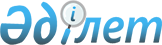 Қарқаралы аудандық мәслихатының 2012 жылғы 13 сәуірдегі IV сессиясының № 4/36 "Тұрғын үй көмегін көрсету Қағидасын бекіту туралы" шешіміне өзгерістер енгізу туралы
					
			Күшін жойған
			
			
		
					Қарағанды облысы Қарқаралы аудандық мәслихатының 2016 жылғы 15 наурыздағы XLVIII сессиясының № 48/427 шешімі. Қарағанды облысының Әділет департаментінде 2016 жылғы 6 сәуірде № 3746 болып тіркелді. Күші жойылды - Қарағанды облысы Қарқаралы аудандық мәслихатының 2024 жылғы 16 мамырдағы № VIII-22/165 шешімімен
      Ескерту. Күші жойылды - Қарағанды облысы Қарқаралы аудандық мәслихатының 16.05.2024 № VIII-22/165 шешімімен (алғашқы ресми жарияланған күнінен кейін күнтізбелік он күн өткен соң қолданысқа енгізіледі).
      Қазақстан Республикасының 2001 жылғы 23 қаңтардағы "Қазақстан Республикасындағы жергілікті мемлекеттік басқару және өзін-өзі басқару туралы" Заңына және Қазақстан Республикасының 1997 жылғы 16 сәуірдегі "Тұрғын үй қатынастары туралы" Заңына сәйкес, аудандық мәслихат ШЕШІМ ЕТТІ:
      1. Қарқаралы аудандық мәслихатының 2012 жылғы 13 сәуірдегі IV сессиясының № 4/36 "Тұрғын үй көмегін көрсету Қағидасын бекіту туралы" шешіміне (нормативтік құқықтық актілерді мемлекеттік тіркеу Тізілімінде № 8-13-121 тіркелген, 2012 жылғы 19 мамырдағы "Қарқаралы" № 39-40 (11059) газетінде жарияланған) келесі өзгерістер енгізілсін:
      мемлекеттік тілде 1-тармақтың 2) тармақшасы келесі редакцияда мазмұндалсын:
      "2) кондоминиум – үй-жай азаматтардың, заңды тұлғалардың, мемлекеттің дара (бөлек) меншігінде болатын, ал ортақ мүлік оларға ортақ үлестік меншік құқығымен тиесілі болатын жағдайда, жылжымайтын мүлікке меншіктің нысаны;";
      мемлекеттік тілде 1-тармақтың 3) тармақшасы келесі редакцияда мазмұндалсын:
      "3) коммуналдық қызметтер – тұрғын үйде (тұрғын ғимаратта) көрсетілетін және сумен жабдықтауды, кәрізді, газбен жабдықтауды, электрмен жабдықтауды, жылумен жабдықтауды (оның ішінде қатты отынды тұтыну), қоқысты әкету мен лифт қызметін көрсетуді қамтитын қызметтер;";
      мемлекеттік тілде 1-тармақтың 5) тармақшасы келесі редакцияда мазмұндалсын:
      "5) кондоминиум объектілерінің ортақ мүлкін күрделі жөндеу – қажет болған жағдайда құрылымдық элементтер мен инженерлік жабдықтау жүйелерін ауыстыра отырып, ғимараттың (объектінің) негізгі техникалық-экономикалық көрсеткіштерінің өзгерістерімен байланысты емес физикалық және сапалық тозуды жоюға қатысты құрылыс және ұйымдастыру-техникалық іс-шараларының кешені;";
      мемлекеттік тілде 1-тармақтың 9) тармақшасы келесі редакцияда мазмұндалсын:
      "9) тұрғынжайды жалдау (жалға алу) – жалдаушыға (жалға алушыға) тұрғынжайды немесе оның бір бөлігін ақысын төлетіп тұрақты немесе уақытша иеленуге және пайдалануға беру;";
      1-тармақтың 13) тармақшасы келесі редакцияда мазмұндалсын:
      "13) шот – тұрғын үй көмегін тағайындалған кезеңде қағаз жеткізгіште не қызметтермен жабдықтаушы электрондық жеткізгіште өтініш берушімен ұсынылатын коммуналдық қызметтер, тұрғын үйді (тұрғын ғимаратты) күтіп -ұстауға шығыстар, оның ішінде кондоминиум объектісін ортақ мүлкін күрделі жөндеуге және (немесе) күрделі жөндеуге қаражат жинақтауға арналған жарналар, жергілікті атқарушы орган жеке тұрғын үй қорынан жалға алған тұрғын үйді пайдаланғаны үшін жалға алу, байланыс қызметтер ақысын төлеу құжаты;";
      3-тармақ келесі редакцияда мазмұндалсын:
      "3. Тұрғын үй көмегі Қарқаралы ауданында тұрақты тұратын, осы тұрғын үйде тіркелген, аз қамтылған отбасыларға (азаматтарға) егер тұрғын үйді (тұрғын ғимаратты) күтіп-ұстауға, коммуналдық қызметтерді тұтынуға, телекоммуникация желісіне қосылған телефонға абоненттік төлемақының өсуі бөлігінде байланыс қызметіне, жергілікті атқарушы орган жеке тұрғын үй қорынан жалға алған тұрғынжайды пайдаланғаны үшін жалға алу төлемақысына өтемақылық шаралармен қамтамасыз етілетін тұрғын үй ауданы нормасының шегінде, бірақ нақты пайдаланатын жалпы ауданнан және тұрғын үйді (тұрғын ғимаратты) күтіп-ұстауға және телекоммуникация желісіне қосылған телефонға абоненттік төлемақының өсуі бөлігінде байланыс қызметін, коммуналдық қызметтерді тұтыну шығындары нормативтерінен көп емес, осы мақсаттарға шекті жол берілетін шығыстар үлесінен асатын болса беріледі.
      Шекті жол берілетін шығыстар үлесі отбасының (азаматтың) жиынтық табысының он пайызы мөлшерінде белгіленеді. Шекті жол берілетін шығыстар үлесі аз қамтылған отбасыларға (азаматтарға) көмек көрсету үшін өлшем болып табылады.";
      5-тармақ келесі редакцияда мазмұндалсын:
      "5. Кондоминиум объектiсінiң ортақ мүлкiн күрделi жөндеуге және (немесе) күрделi жөндеуге қаражат жинақтауға жұмсалатын жарналарға, тұрғын үйді күтіп-ұстау, коммуналдық қызметтерді тұтыну және телекоммуникация желісіне қосылған телефонға абоненттiк төлемақының ұлғаюы бөлiгiнде байланыс қызметтерi, жеке тұрғын үй қорынан жергілікті атқарушы орган жалға алған тұрғынжайды пайдаланғаны үшiн жалға алу төлемақысы шығындарына белгіленген мөлшерден жоғары шамада ақы төлеу жалпы негізде жүргізіледі.";
      мемлекеттік тілде 20-тармақ келесі редакцияда мазмұндалсын:
      "20. Тапсырылған құжаттардың дұрыстығына күдік туған жағдайда, уәкілетті орган тұрғын үй көмегін алуға үміткер тұлға жөнінде керек ақпаратты сұратуға құқылы.";
      21-тармақ келесі редакцияда мазмұндалсын:
      "21. Тұрғын үй көмегi телекоммуникация желiсiне қосылған телефон үшiн абоненттiк төлемақының, жеке тұрғын үй қорынан жергiлiктi атқарушы орган жалдаған тұрғын үй-жайды пайдаланғаны үшiн жалға алу ақысының ұлғаюы бөлiгiнде тұрғын үйдi (тұрғын ғимаратты) күтiп-ұстауға, кондоминиум объектісінің ортақ мүлкін күрделі жөндеуге және (немесе) күрделі жөндеуге қаражат жинақтауға жұмсалатын жарналарға арналған шығыстарға, коммуналдық қызметтер мен байланыс қызметтерiн тұтынуға нормалар шегiнде ақы төлеу сомасы мен отбасының (азаматтардың) осы мақсаттарға жұмсаған, жергiлiктi өкiлдi органдар белгiлеген шығыстарының шектi жол берiлетiн деңгейiнiң арасындағы айырма ретiнде айқындалады.";
      мемлекеттік тілде 24-тармақ келесі редакцияда мазмұндалсын:
      "24. Тұрғын үй көмегі ақшалай немесе аударма түрінде беріледі. Аударма түрі – бұл ақша қаражаттарын қызмет көрсетушілердің есепшоттарына, сонымен қоса кондоминиум объектісін басқару органының (ағымдағы, жинақтаушы) шоттарына аудару.
      Тұрғын үй көмегін коммуналдық қызметтерді жеткізушінің есептік шотына аударуға мүмкіндік болмаған жағдайда (кәсіпорынның таратылуы, қайта ұйымдастырылуы, банк реквизиттерінің өзгеруі, қатты отынға, телекоммуникация желісіне қосылған телефонға абоненттiк төлемақы тарифiнiң көтерiлуiне байланысты ақы төлеу), ол өтініш иесіне қызмет көрсететін басқа жеткізушілердің арасында үлестіріледі немесе ақшалай төленеді. Ақшалай түрі екінші деңгейдегі банктер немесе Қазақстан Республикасы Ұлттық Банкінің осы операцияны жүзеге асыруға лицензиясы бар ұйымдары арқылы азаматтардың жеке есепшоттарына аудару жолымен ақшалай төлемдер түрінде белгіленеді. Жеке шоттарға аудару үшін өтініш иесі екінші деңгейдегі банкте немесе Қазақстан Республикасының Ұлттық Банкінің лицензиясы бар ұйымда ашылған жеке шот ұсынады.";
      тұрғын үй көмегін көрсету Қағидасына 1 қосымша алып тасталсын.
      2. Осы шешім оның алғаш ресми жарияланған күнінен бастап қолданысқа енгізіледі.
      КЕЛІСІЛДІ:
      "15" наурыз 2016 жыл
					© 2012. Қазақстан Республикасы Әділет министрлігінің «Қазақстан Республикасының Заңнама және құқықтық ақпарат институты» ШЖҚ РМК
				
      Сессия төрағасы,аудандық мәслихат хатшысыныңміндетін атқарушы

С. Жекеев

       "Қарқаралы ауданының жұмыспенқамту және әлеуметтік бағдарламаларбөлімі" мемлекеттік мекемесінің басшысы_______________________Б. Жуманбаев
